         Sektor oppvekst	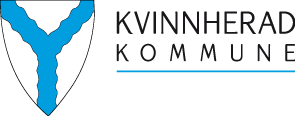 Vår ref.: 2021/2192-3
Dato: 03.09.2021Til: Rådsorgana i barnehagar og skular, tilsette og andre som har interesse i saka.Vedlegg: reviderte vedtekterHøyringsbrev - reviderte vedtekter for SFOKvinnherad kommune sender med dette framlegg til reviderte vedtekter for SFO på høyring. Dette i tråd med fvl. § 37. Høyringsperioden er sett til seks veker frå 10.09.21.Høyringsinstansar er rådsorgana i barnehagar og skular, tilsette og andre som har interesse i saka.Frist for å gi høyringsuttalar er sett til 22.10.21.BakgrunnKommunedirektøren har i medhald av i opplæringslova § 13-7 første ledd utarbeidd framlegg til reviderte vedtekter for SFO.Revisjon av dei kommunale vedtektene for SFO vert gjort med bakgrunn i endringar i nasjonale reguleringar og kommunale vedtak:Innføring av nasjonale moderasjonsordningar:Redusert foreldrebetaling for elevar i 1. og 2. klasse, frå 01.08.20Gratis SFO for barn med særskilde behov på 5. -7. årstrinn, frå 01.08.20Reduksjon i foreldrebetaling for elevar i 3. og 4. klasse, frå 01.08.21Innføring av ny nasjonal rammeplan for SFO frå 01.08.21Vedtak i Kvinnherad kommunestyre 29.05.21: Grensa for å starte opp SFO- tilbod ved den einskilde skule skal reduserast til 3 elevar.InnhaldKommunale vedtekter for SFO skal sikre informasjon som gir føresette grunnlag til å vurdere innhald og kvalitet i høve til pris. I tillegg skal vedtektene sette rammer som sikrar at tilbodet er føreseieleg. Kommunalt vedtekne vedtekter er forskrift som gir rammer og regulerer SFO-tilbodet i kommunen. Vedtekter for SFO skal regulere:a. eierforhold
b. hvem som er opptaksmyndighet
c. opptakskriterium
d. opptaksperiode og oppsigelse av skolefritidsplassen
e. foreldrebetaling
f. leke- og oppholdsareal
g. daglig oppholdstid og årlig åpningstid
h. bemanning og ledelseHøyringaHøyringa skal gi moglegheit for foreldre, føresette, barn og unge til å seie si meining.Alle kan sende inn høyringsuttale. Ei uttale kan vere privat, eller ei samla uttale frå t.d. rådsorgan som FAU, elevråd eller liknande.Dersom det er ønskeleg å lese meir om bakgrunn for revideringa, kan dette vere nyttige lenkjer:Noverande vedtekter for SFO herTillegg til vedtektene – moderasjonsordningar herTilbod og betalingssatsar per i dag herRegelverk for skulefritidsordninga (SFO) herHøyringsbrevet vert sendt til leiinga ved alle barnehagar og skular og hovudtillitsvalteMe ber om at barnehage- og skuleleiinga og tillitsvalt formidlar høyringsbrevet vidare til rådsorgan (FAU, SU, elevråd) og plasstillitsvalt og tilsette i eiga eining. Innsending av høyringssvarHøyringsuttalar skal sendast til post@kvinnherad.kommune. Merk: SFO - høyringFrist for innsending: XX.10.21Høyringsuttalane er offentlege etter offentleglova, og vil bli publisert på Kvinnherad kommune si postliste.Oppfølging av høyringaForslag til vedtekter for SFO vert gitt til Levekårsutvalet 17.11.21. Etter vedtak i Kvinnherad kommunestyret 16.12.21 vil nye vedtekter vere gjeldande frå 01.01.22Sektor oppvekst06.09.21